 Boletín de Pedido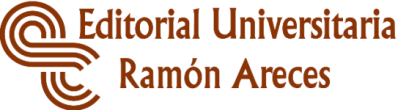 Envíe este cupón por correo electrónico a marketing@cerasa.es Deseo recibir el libro: PNL y educación. Clave para ser el profesor que siempre quisiste tener, cuyo importe en prepublicación es de 11,40€ * Sin gastos de envíoApellidos y Nombre: 									NIF: 			Dirección: 								CP 		Localidad 		Teléfono:				fax 			correo electrónico 				Empresa 				dpto. 					cargo 				 (si es distinto al anterior)Empresa 										CIF:			Dirección: 							CP		Localidad:			Teléfono:					fax:			correo electrónico:				Transferencia bancaria previa a la cuenta ES02/0049/1500/02/2910226623	Tarjeta de Crédito – Nº de Tajeta: 					Fecha de Caducidad: 				Tipo de tarjeta (Visa, Master Card, etc) 										Titular de la Tarjeta: 													Tarjeta EL CORTE INGLÉS. Nº Tarjeta: 										Titular de la Tarjeta: 												